Appendix 1: Population survey and HIS prevalence estimates Appendix 2: HPE HIV prevalence estimates and associated 95% CIAppendix 3: Comparison of district prevalence estimates for the HP and survey-based estimates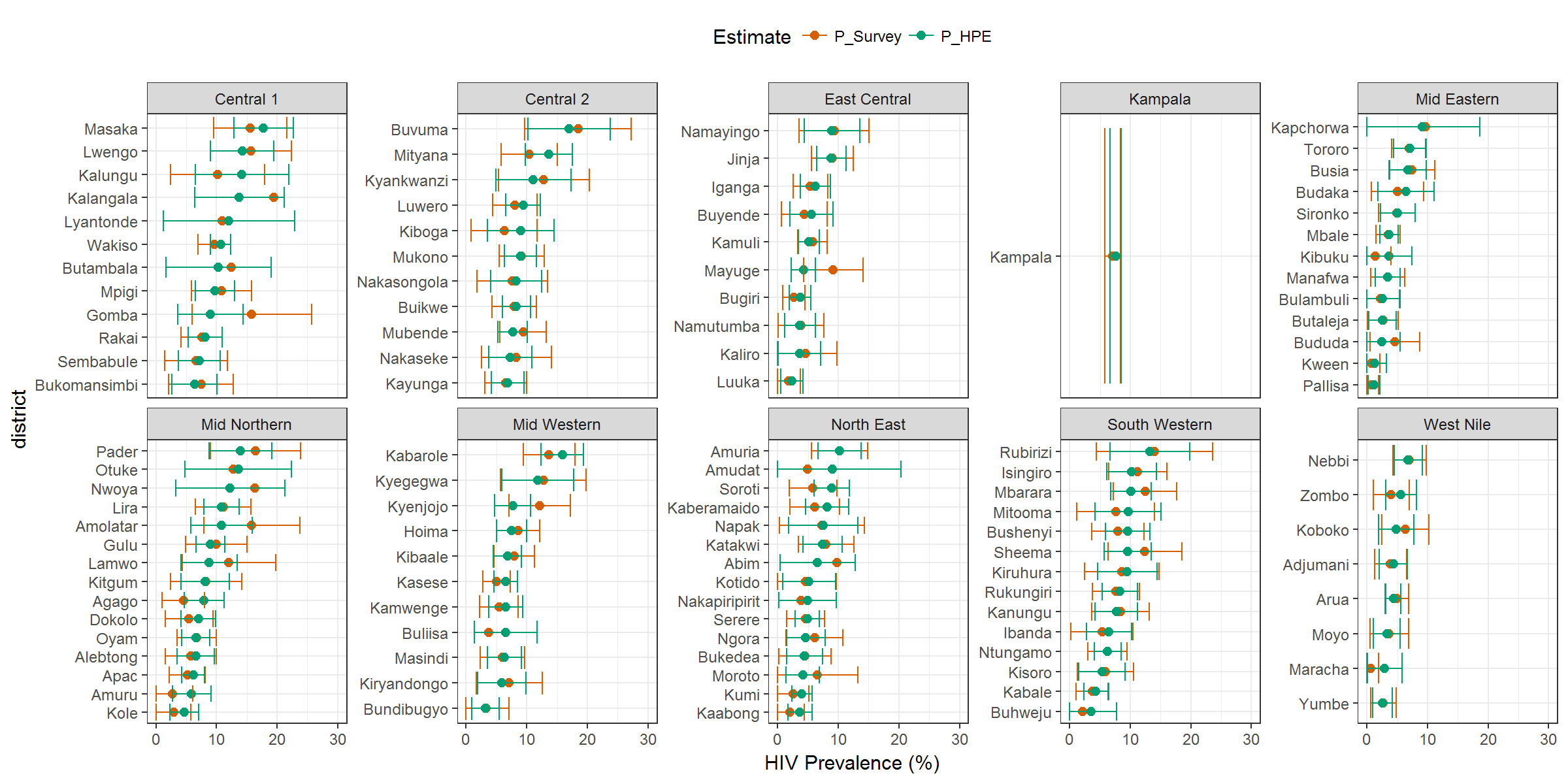 Appendix 4: Comparison of district prevalence estimates for the HP and DHIS-based estimates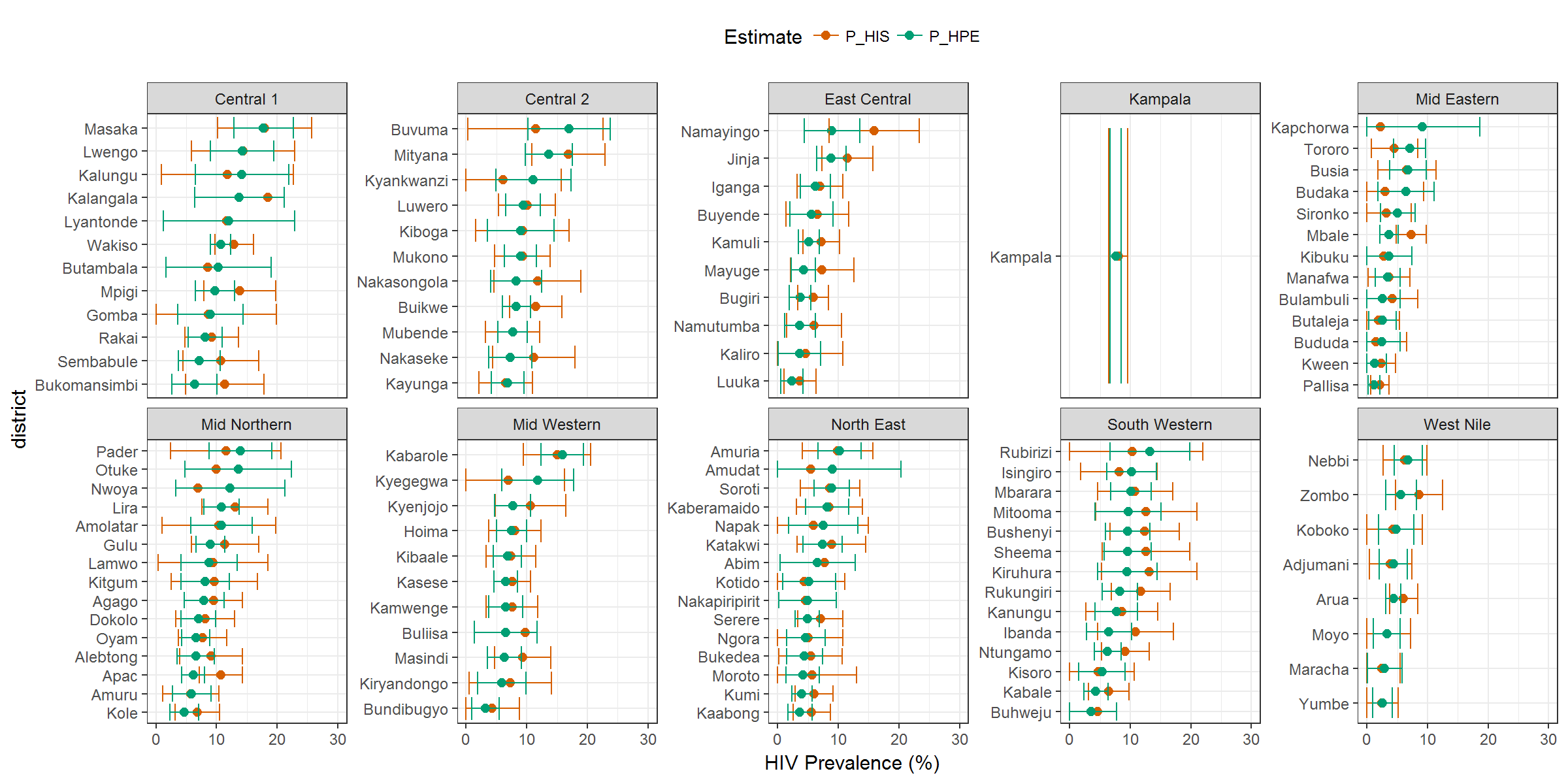 RegionPopulation Survey prevalence (Number HIV+)Population Survey prevalence (Number HIV+)Population Survey prevalence (Number HIV+)Population Survey prevalence (Number HIV+)Population Survey prevalence (Number HIV+)Population Survey prevalence (Number HIV+)Health Facility Prevalence ( Number  HIV+)Health Facility Prevalence ( Number  HIV+)Health Facility Prevalence ( Number  HIV+)RegionTested in Health FacilityTested in Health FacilityTested in Health FacilityNot tested in health-FacilityNot tested in health-FacilityNot tested in health-FacilityRegionMaleFemaleMaleMaleFemaleMaleMaleFemaleCentral 10.132 (13)0.120 (61)0.074 (50)0.074 (50)0.130 (61)0.094 (11,772)0.094 (11,772)0.095 (29,108)Central 20.048 (6)0.086 (51)0.086 (55)0.086 (55)0.110 (54)0.070 (9,308)0.070 (9,308)0.071 (26,817)East Central0.055 (5)0.087 (34)0.047 (37)0.047 (37)0.049 (32)0.080 (5,927)0.080 (5,927)0.115 (19,520)Kampala0.048 (7)0.088 (55)0.040 (37)0.040 (37)0.103 (57)0.044 (5,074)0.044 (5,074)0.035 (12,133)Mid-Eastern0.066 (6)0.038 (18)0.036 (31)0.036 (31)0.048 (33)0.032 (2,695)0.032 (2,695)0.043 (11,231)North East0.097 (12)0.043 (33)0.042 (25)0.042 (25)0.068 (28)0.026 (3,962)0.026 (3,962)0.026 (11,144)Mid Northern0.088 (25)0.104 (56)0.053 (35)0.053 (35)0.097 (43)0.039 (2,389)0.039 (2,389)0.029 (5,369)Mid-Western0.088 (11)0.090 (52)0.069 (55)0.069 (55)0.094 (52)0.072 (9,880)0.072 (9,880)0.077 (29,679)West Nile0.072 (8)0.051 (25)0.045 (31)0.045 (31)0.044 (24)0.054 (8,513)0.054 (8,513)0.053 (20,825)South Western0.111 (11)0.102 (53)0.059 (39)0.059 (39)0.080 (46)0.064 (13,712)0.064 (13,712)0.060 (38,390)National0.085 (104)0.084 (438)0.057 (395)0.057 (395)0.082 (430)0.057 (73,232)0.057 (73,232)0.059 (204,216)Region andDistrictMaleMaleFemaleFemaleRegion andDistrictEstimate95% CIEstimate(95%CI)Central 1Bukomansimbi0.036(0.000, 0.078)0.087(0.028, 0.145)Butambala0.079(0.000, 0.179)0.164(0.000, 0.364)Gomba0.074(0.010, 0.137)0.116(0.022, 0.209)Kalangala0.087(0.012, 0.162)0.216(0.072, 0.359)Kalungu0.127(0.024, 0.231)0.163(0.047, 0.280)Lwengo0.124(0.051, 0.197)0.163(0.088, 0.237)Lyantonde0.136(0.000, 0.309)0.232(0.035, 0.429)Masaka0.132(0.070, 0.194)0.232(0.151, 0.312)Mpigi0.073(0.038, 0.108)0.127(0.072, 0.182)Rakai0.072(0.032, 0.113)0.090(0.049, 0.131)Sembabule0.060(0.008, 0.112)0.080(0.032, 0.128)Wakiso0.098(0.073, 0.122)0.114(0.089, 0.138)Central 2Buikwe0.071(0.041, 0.101)0.096(0.059, 0.132)Buvuma0.140(0.060, 0.221)0.227(0.110, 0.345)Kayunga0.069(0.029, 0.109)0.071(0.033, 0.109)Kiboga0.060(0.009, 0.111)0.137(0.032, 0.241)Kyankwanzi0.105(0.027, 0.182)0.135(0.020, 0.250)Luwero0.098(0.050, 0.146)0.092(0.056, 0.127)Mityana0.113(0.070, 0.155)0.183(0.113, 0.253)Mubende0.083(0.046, 0.120)0.070(0.039, 0.101)Mukono0.095(0.053, 0.137)0.085(0.051, 0.119)Nakaseke0.073(0.017, 0.130)0.074(0.027, 0.121)Nakasongola0.091(0.018, 0.164)0.075(0.028, 0.122)East CentralBugiri0.029(0.005, 0.053)0.044(0.017, 0.071)Buyende0.088(0.015, 0.161)0.028(0.000, 0.057)Iganga0.037(0.008, 0.066)0.087(0.046, 0.128)Jinja0.072(0.038, 0.105)0.102(0.066, 0.137)Kaliro0.031(0.000, 0.081)0.040(0.000, 0.090)Kamuli0.059(0.030, 0.087)0.042(0.023, 0.061)Luuka0.026(0.000, 0.056)0.020(0.000, 0.041)Mayuge0.030(0.004, 0.057)0.052(0.023, 0.081)Namayingo0.081(0.008, 0.153)0.093(0.032, 0.153)Namutumba0.047(0.000, 0.100)0.059(0.010, 0.107)Kampala0.049(0.038, 0.060)0.099(0.085, 0.114)Mid EasternBudaka0.063(0.000, 0.130)0.070(0.004, 0.135)Bududa0.041(0.000, 0.095)0.048(0.000, 0.111)Bulambuli0.044(0.000, 0.101)0.048(0.000, 0.106)Busia0.043(0.019, 0.068)0.095(0.045, 0.145)Butaleja0.029(0.000, 0.062)0.023(0.000, 0.056)Kapchorwa0.105(0.000, 0.239)0.077(0.000, 0.211)Kibuku0.054(0.000, 0.116)0.074(0.000, 0.168)Kween0.037(0.000, 0.088)0.024(0.000, 0.063)Manafwa0.021(0.000, 0.045)0.046(0.013, 0.079)Mbale0.027(0.006, 0.048)0.044(0.022, 0.066)Pallisa0.015(0.000, 0.033)0.028(0.000, 0.056)Sironko0.067(0.023, 0.111)0.031(0.000, 0.064)Tororo0.076(0.040, 0.113)0.073(0.032, 0.113)Mid NorthernAgago0.055(0.029, 0.082)0.120(0.048, 0.191)Alebtong0.069(0.028, 0.110)0.069(0.022, 0.115)Amolatar0.135(0.056, 0.215)0.078(0.024, 0.133)Amuru0.054(0.014, 0.094)0.064(0.014, 0.115)Apac0.056(0.031, 0.081)0.068(0.040, 0.096)Dokolo0.051(0.023, 0.080)0.089(0.043, 0.136)Gulu0.062(0.039, 0.085)0.120(0.079, 0.161)Kitgum0.076(0.020, 0.133)0.084(0.030, 0.139)Kole0.054(0.014, 0.094)0.067(0.024, 0.109)Lamwo0.090(0.013, 0.168)0.079(0.029, 0.129)Lira0.094(0.058, 0.130)0.131(0.081, 0.181)Nwoya0.157(0.009, 0.305)0.088(0.001, 0.175)Otuke0.125(0.019, 0.232)0.164(0.013, 0.316)Oyam0.032(0.018, 0.046)0.115(0.064, 0.166)Pader0.158(0.080, 0.236)0.122(0.058, 0.186)Mid WesternBuliisa0.086(0.000, 0.187)0.102(0.010, 0.193)Bundibugyo0.037(0.000, 0.077)0.057(0.007, 0.107)Hoima0.072(0.037, 0.106)0.077(0.040, 0.114)Kabarole0.140(0.093, 0.187)0.181(0.126, 0.237)Kamwenge0.046(0.011, 0.082)0.081(0.038, 0.125)Kasese0.044(0.019, 0.070)0.082(0.053, 0.112)Kibaale0.055(0.023, 0.086)0.080(0.047, 0.113)Kiryandongo0.045(0.000, 0.094)0.073(0.012, 0.134)Kyegegwa0.123(0.038, 0.208)0.114(0.027, 0.202)Kyenjojo0.080(0.033, 0.127)0.069(0.034, 0.104)Masindi0.066(0.025, 0.107)0.058(0.020, 0.096)North EastAbim0.158(0.000, 0.319)0.089(0.000, 0.198)Amudat0.139(0.000, 0.334)0.148(0.000, 0.381)Amuria0.101(0.055, 0.146)0.118(0.062, 0.174)Bukedea0.063(0.020, 0.107)0.041(0.000, 0.085)Kaabong0.062(0.011, 0.113)0.043(0.011, 0.076)Kaberamaido0.111(0.064, 0.157)0.075(0.021, 0.130)Katakwi0.102(0.052, 0.153)0.063(0.020, 0.105)Kotido0.094(0.008, 0.181)0.069(0.000, 0.147)Kumi0.042(0.023, 0.061)0.045(0.015, 0.076)Moroto0.084(0.013, 0.155)0.059(0.000, 0.120)Nakapiripirit0.098(0.000, 0.215)0.065(0.000, 0.138)Napak0.086(0.000, 0.186)0.072(0.001, 0.144)Ngora0.057(0.009, 0.105)0.039(0.000, 0.082)Serere0.035(0.014, 0.055)0.062(0.025, 0.099)Soroti0.089(0.050, 0.127)0.097(0.051, 0.143)South WesternBuhweju0.072(0.000, 0.161)0.076(0.000, 0.190)Bushenyi0.063(0.019, 0.107)0.124(0.066, 0.181)Ibanda0.055(0.000, 0.111)0.072(0.019, 0.124)Isingiro0.081(0.025, 0.138)0.122(0.061, 0.183)Kabale0.053(0.016, 0.090)0.035(0.016, 0.054)Kanungu0.061(0.021, 0.101)0.098(0.039, 0.157)Kiruhura0.124(0.034, 0.214)0.066(0.021, 0.111)Kisoro0.056(0.000, 0.117)0.052(0.001, 0.102)Mbarara0.091(0.042, 0.140)0.110(0.065, 0.155)Mitooma0.108(0.003, 0.213)0.088(0.026, 0.151)Ntungamo0.057(0.021, 0.093)0.066(0.037, 0.095)Rubirizi0.131(0.034, 0.228)0.135(0.045, 0.224)Rukungiri0.058(0.025, 0.091)0.104(0.057, 0.150)Sheema0.072(0.020, 0.125)0.116(0.058, 0.174)West NileAdjumani0.033(0.002, 0.064)0.068(0.029, 0.106)Arua0.051(0.031, 0.072)0.037(0.023, 0.052)Koboko0.049(0.009, 0.089)0.044(0.004, 0.085)Maracha0.042(0.000, 0.095)0.051(0.000, 0.105)Moyo0.052(0.007, 0.096)0.038(0.004, 0.071)Nebbi0.087(0.050, 0.124)0.050(0.024, 0.077)Yumbe0.030(0.006, 0.054)0.021(0.001, 0.041)Zombo0.029(0.007, 0.050)0.086(0.037, 0.135)